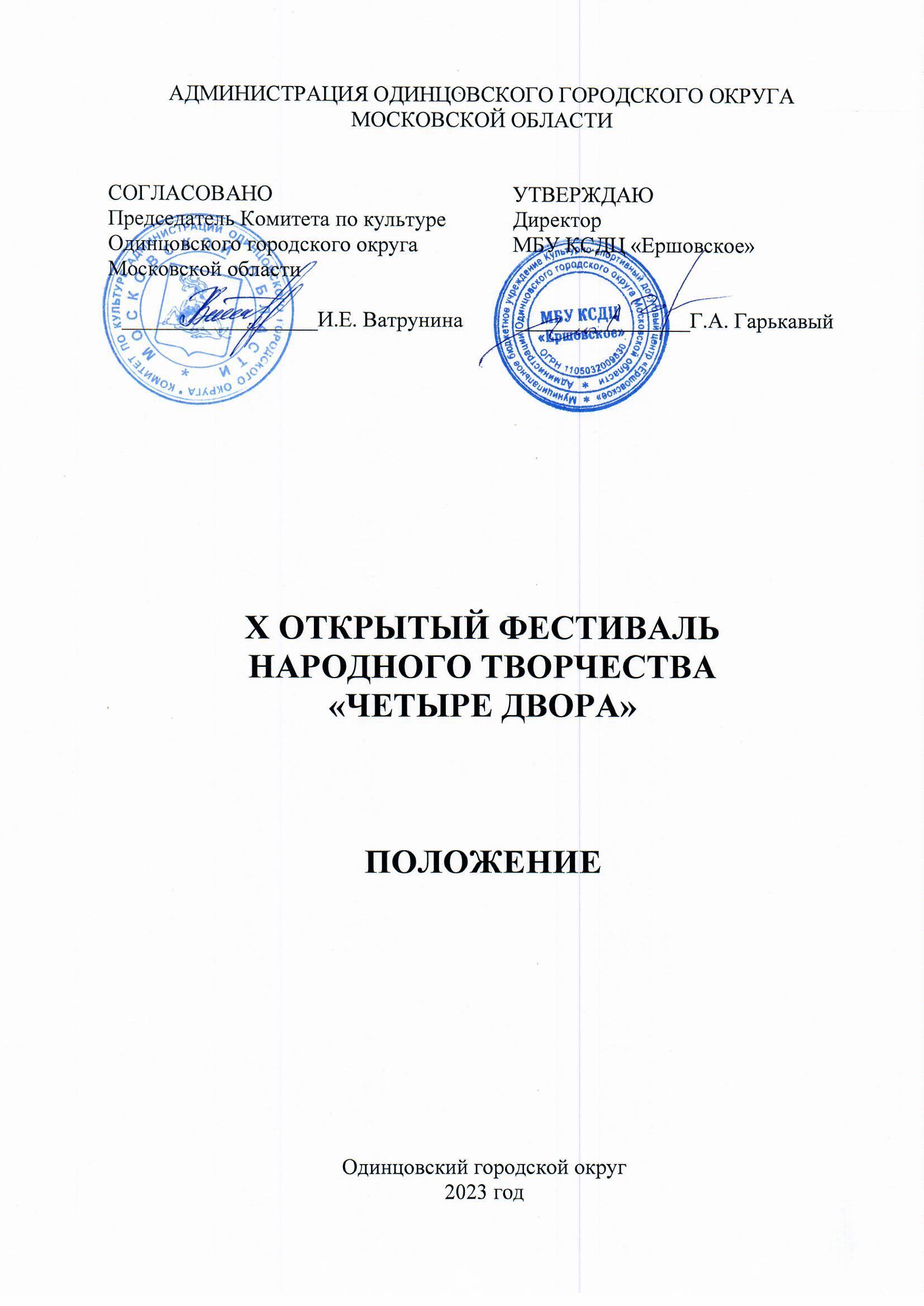 1. ТРАДИЦИИ и история ФЕСТИВАЛЯ С целью сохранения и развития славных традиций народного хорового искусства в сельском поселении Ершовское в 2013 году, по инициативе художественного руководителя КСДЦ с. Саввинская Слобода Ольги Гидрович, был проведен Фестиваль народного творчества «Четыре двора» (далее – Фестиваль), посвященный Дню народного единства. Название мероприятия выбрано не случайно: «Четыре двора» - это четыре дома культуры Муниципального бюджетного учреждения культурно-спортивного досугового центра «Ершовское».Фестиваль проводится ежегодно, в нем принимают участие творческие коллективы из всех подразделений, символизируя и на практике показывая не только дружбу и тесное взаимодействие в повседневной работе, но и единство целей и задач, творческих устремлений в работе клубных формирований и их руководителей, а также коллективы из других учреждений культуры. В 2021 году фестивалю присвоен статус – Отрытый.2. Цели и задачи ФЕСТИВАЛЯпропаганда, развитие и популяризация народного хорового, фольклорного, вокального, хореографического искусства;сохранение, преемственность и развитие отечественных традиций русского народного творчества;формирование гражданских и нравственных ориентиров средствами русского народного творчества;выявление и поддержка самобытных творческих коллективов, бережно хранящих народные традиции своих культур;укрепление творческих связей между творческими коллективами Московской области, пропагандирующими русское народное традиционное искусство.3. Учредители фестиваля	Муниципальное бюджетное учреждение «Культурно-спортивный досуговый центр «Ершовское» (далее – МБУ «КСДЦ «Ершовское») при поддержке Комитета по культуре Администрации Одинцовского городского округа Московской области.По решению Учредителя Фестиваля мероприятие может проводиться 
в дистанционном или онлайн формате.4. Организаторы ФестивалЯМуниципальное бюджетное учреждение Культурно-спортивный досуговый центр «Ершовское», структурное подразделение по культурно-досуговой работе с. Саввинская Слобода.Организаторы осуществляют контроль за проведением Фестиваля 
в соответствии с требованиями санитарно-эпидемиологической обстановки, стандарта организации работы в организациях сферы культуры, осуществляющих свою деятельность на территории Московской области, 
в целях недопущения распространения инфекционных заболеваний. 5. ОРГКОМИТЕТ Фестиваля ПРЕДСЕДАТЕЛЬ: Сушко Сергей Олегович – заместитель директора по творческой работе МБУ КСДЦ «Ершовское».ЧЛЕНЫ ОРГКОМИТЕТА: Кремнева Мария Витальевна - заведующий отделом по культурно - досуговой деятельности с. Саввинская Слобода;Гидрович Ольга Алексеевна – художественный руководитель структурного подразделения по культурно - досуговой работе с. Саввинская слобода;Сапронова Татьяна Геннадьевна - хормейстер структурного подразделения по культурно - досуговой работе с. Саввинская слобода;Шурыгина Дарья Борисовна – заведующий хозяйственным отделом структурного подразделения по культурно - досуговой работе с. Саввинская слобода.ОТВЕТСТВЕННЫЙ СЕКРЕТАРЬКостенко Дарья Александровна – руководитель молодежного клуба структурного подразделения по культурно - досуговой работе с. Саввинская слобода.6. ДАТА И МЕСТО ПРОВЕДЕНИЯ ФестиваляДата проведения Фестиваля – 5 ноября 2023 года.Время проведения Фестиваля – 12:00 – 15:00Регистрация участников – 11:00Место проведения Фестиваля: 143055, Московская область, Одинцовский городской округ, с. Саввинская слобода, д. 80-А (Культурно-спортивный досуговый центр «Ершовское», структурное подразделение 
по КДР с. Саввинская слобода).7. УСЛОВИЯ УЧАСТИЯ В ФестивалЕ      В Фестивале могут принять участие любительские (непрофессиональные) вокальные, хореографические творческие коллективы учреждений культуры, образования всех форм собственности Одинцовского городского округа 
и других муниципальных образований Московской области и Российской Федерации, работающие в жанре русского народного искусства.НОМИНАЦИИ:«Вокальное искусство» (народное пение) категории: «Ансамбли»«Хоры».«Хореографическое искусство» (народная хореография), категории:«Сценический русский народный танец»«Стилизованный русский народный танец»8. ПОРЯДОК И ПРОГРАММА ПРОВЕДЕНИЯ Фестиваля Фестиваль проводится в два этапа: первый этап - прием заявоквторой этап - проведение Фестиваля 5 ноября 2023года.ВОЗРАСТНЫЕ ГРУППЫ:Возраст участников от 14 лет и старше.РЕГЛАМЕНТ ВЫСТУПЛЕНИЯ:Любительские (непрофессиональные) вокальные, хореографические творческие коллективы представляют не более 1 номера в одной номинации общей продолжительностью до 4 минут.9. НАГРАЖДЕНИЕ УЧАСТНИКОВФестиваль не носит состязательный характер.Всем творческим коллективам Фестиваля вручаются дипломы Лауреата.10. ФИНАНСОВЫЕ УСЛОВИЯ: Фестиваль проводится на бесплатной основе. Расходы, связанные с проездом до места проведения Фестиваля и обратно, питанием участников несет направляющая сторона либо сами участники Фестиваля.  11. ПОРЯДОК ПОДАЧИ ЗАЯВКИ  Для участия в Фестивале руководители учреждений (коллективов) предоставляют в оргкомитет (Московская область, Одинцовский городской округ, с. Саввинская слобода, д. 80-А) или на электронную почту 
kdc.sawinka@yandex.ru:Заявку установленной формы (Приложение №1)Фонограммы в формате *.mp3, *.wav Заявка на участие должна быть заполнена печатным способом, заверена подписью руководителя направляющей организации.Фонограмма должна содержать информацию: название Коллектива, название номера.Заявки и материалы принимаются до 29 октября 2023 года.Направляя заявку, участники автоматически соглашаются со всеми условиями данного Положения.12. КОНТАКТЫ:8-498-690-64-27 - Администрация Дома культуры с. Саввинская слобода.8-926-554-78-36 - художественный руководитель Дома культуры с. Саввинская слобода - Гидрович Ольга Алексеевна.Приложение № 1к Положению о проведении X Открытого фестивалянародного творчества «Четыре двора»З А Я В К А___________________________________________________________________________(название учреждения культуры)направляет для участия в X Открытом фестивале народного творчества «Четыре двора»__________________________________________________________________________________________(название коллектива, дата создания)Руководитель______________________________________________________________________________  __________________________________________________________________________________________                        (должность, Ф.И.О., контактный телефон, адрес эл. почты)Количество направляемых на фестиваль участников______________________________________________Номинация _______________________________________________________________________________                                                   Программа: название произведения  с точным временем звучания:1._________________________________________________________Ф.И.О.____________________________________________________________________________________                          (концертмейстер, аккомпаниатор)Использование фонограммы на МD или CD ____________________________________________________Необходимое оборудование и реквизит ________________________________________________________Дата подачи заявки__________________________________________________________________________           Руководительучреждения:                                                                                                                                                                                                                 Подпись    (Расшифровка подписи)Приложение № 2к Положению о проведении X Открытого фестивалянародного творчества «Четыре двора»СОГЛАСИЕ
на обработку персональных данных, на фото - и видеосъёмкуЯ,________________________________________________________________________,(фамилия, имя, отчество субъекта персональных данных или его представителя) в соответствии с ч. 4 ст. 9 Федерального закона от 27.07.2006 N 152-ФЗ «О персональных данных», зарегистрированный(-ая) по адресу: _______________________________________________________________________________________________________________________________________________
документ, удостоверяющий личность: _____________________________________________________, (наименование документа, N, сведения о дате выдачи документа и выдавшем его органе) являясь представителем (законным) несовершеннолетнего: _______________________________________________________________________________________, действуя на основании (фамилия, имя, отчество несовершеннолетнего) доверенности от "_____" _____________ ______ г. № ___, или иной документ, подтверждающий полномочия представителя (свидетельство о рождении): _____________________________________________________________________________________________________________________________________________________________________________________________________________________________, в целях участия в конкурсе в рамках X Открытого фестиваля народного творчества «Четыре двора» (далее по тексту – Фестиваль), подтверждаю свое ознакомление и соглашаюсь с нормативными документами, определяющими порядок проведения Фестиваля, в том числе с Положением о Фестивале, даю согласие МБУ КСДЦ «Ершовское», МО, Одинцовский ГО, с.Ершово, д.3а (далее по тексту - Оператор), а также иным лицам, осуществляющим обработку персональных данных по поручению Оператора, если обработка будет поручена таким лицам: на обработку моих персональных данных и (или) персональных данных представляемого лица, а именно: сбор, запись, систематизацию, накопление, хранение, уточнение (обновление, изменение), извлечение, использование, передачу (распространение, предоставление, доступ), обезличивание, блокирование, удаление, уничтожение персональных данных. Согласие даётся свободно, своей волей и в своем интересе или в интересе представляемого лица и распространяется на следующие персональные данные: фамилия, имя и отчество субъекта, год, месяц, дата и место рождения субъекта, наименование образовательной организации, осуществляющей обучение субъекта, а также любая иная информация, относящаяся к личности субъекта, доступная, либо известная в любой конкретный момент времени Оператору. Согласие даётся также с целью дальнейшего приглашения (оповещения) субъекта персональных данных для участия в мероприятиях, проводимых Оператором; на фото-и видеосъёмку в одетом виде субъекта персональных данных в целях использования (публикации) фото-и видеоматериалов с его изображением на официальных сайтах, стендах, рекламных роликах, фотовыставках и в печатной продукции Оператора и (или) дней проведения Фестиваля. Согласие даётся свободно, своей волей и в своем интересе или в интересе представляемого лица. Настоящее согласие предоставляется на осуществление любых действий в отношении фото-и видеосъёмки субъекта персональных данных, которые необходимы или желаемы для достижения целей Фестиваля., а также в целях, соответствующих деятельности Оператора, включая (без ограничений) сбор, систематизацию, накопление, хранение, уточнение (обновление, изменение), использование, обезличивание, блокирование, фото и видео материалов, а также осуществление любых иных действий с фото-и видео материалами субъекта персональных данных. Оператор гарантирует, что обработка фото-и видео материалов осуществляется в соответствии с действующим законодательством. Обработка фото-и видеоматериалов субъекта персональных данных будет производиться автоматизированным либо иным образом. Настоящее согласие действует со дня его подписания до дня отзыва в письменной форме. _____________________________________________________________________________                          (фамилия, имя, отчество субъекта персональных данных или его представителя и его подпись) «_____» ______________ _______ г. 